A retourner à DITSA 93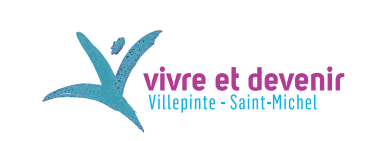 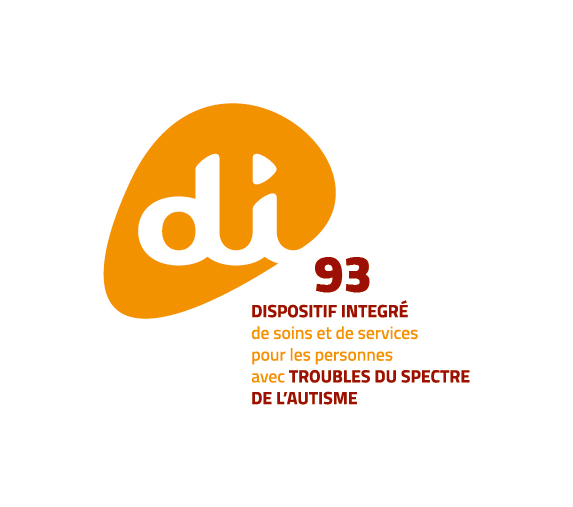 ditsa93.parcours@adv.asso.frFORMULAIRE DE DEMANDE D’ENTRÉE EN COORDINATION DE PARCOURS COMPLEXES POUR PERSONNES AVEC TROUBLES DU SPECTRE DE L’AUTISMEN° : ……La demande doit émaner d’un professionnel du secteur de l’enseignement, du social, du sanitaire ou du médico-social avec le consentement obligatoire de la personne concernée ou de son représentant légal.Dans le cadre du Dispositif Intégré de soins et de services pour personnes avec Troubles du Spectre de l’Autisme de Seine-Saint-Denis (DITSA 93), la coordination de parcours concerne les personnes dites « en situation complexe » entrainant des risques de rupture d’accompagnement et dont les besoins ne sont pas couverts par des réponses adaptées.Le rôle du coordinateur de parcours complexes est de fluidifier le parcours des personnes et de son entourage en coordonnant, si nécessaire, les différents acteurs pouvant répondre à l’ensemble des besoins de la situation.Elle ne concerne donc pas les personnes dites « en situation critique » ni les situations d’urgence ou de crise (tels les troubles majeurs du comportement non stabilisés qui nécessitent un accompagnement renforcé de type UMI).Pré requis obligatoires :Résidence et/ou domiciliation administrative dans le départementDiagnostic TSA (de niveau 1, 2 et 3)ET au moins un critère dans chacune des 2 catégories suivantes :Catégorie 1 :Absence de réponse ou réponse insuffisante aux besoins de la personneRefus d’admission par différentes structures, risque de rupture ou rupture de prise en chargeCatégorie 2 :Multiplicité des acteurs autour de la situation nécessitant une coordinationSituation isolée et/ou besoin d’accompagnement de la personne et/ou des aidantsCritères complémentaires de complexité de la situation : Cumul des problématiques de santé, précisez :………………………………………………………………………………………………………………………………………………………………………………………………………………………………………………………………………………………………………………………………………………………………………………………………………………………………………………………………………………………………………………Difficultés sociales, socio-économiques et/ou familiales, précisez : ………………………………………………………………………………………………………………………………………………………………………………………………………………………………………………………………………………………………………………………………………………………………………………………………………………………………………………………………………………………………………………Autres : ………………………………………………………………………………………………………………………………………………………………………………………………………………………………………………………………………………………………………………………………………………………………………………………………………………………………………………………………………………………………………………                           Date de la demande : __/__/____Origine de la demandeStructure :				Adresse : Nom :				Prénom : 				Fonction : Téléphone :			Portable : 					@Personne concernéeNom :				Prénom :			Né(e) le :				H - FAdresse :Téléphone :					Portable : 				@Situation familiale : N° dossier MPDH :Mesure de protection : AED  -   AEMO  -   OPP  -   Tutelle  -   CuratelleNom et coordonnées du mandataire :Situation connue de l’UMI Est :   Oui   -   NonCoordonnées de l’entourageA joindre obligatoirement1/ Un écrit présentant la personne concernée et sa situationContexte de vie, parcours (prises en charge actuelles et passées), problématiques, projet envisagé ...2/ Différents documents pouvant étayer la demandeDescriptifs des éléments fonctionnels présentant les retentissements dans les domaines scolaire, vie quotidienne, paramédical, somatique…Une commission d’entrée en coordination de parcours complexes TSA a lieu régulièrement. Si la situation répond aux critères d’orientation, le coordinateur de parcours complexes effectuera une évaluation globale des besoins de la personne en lien avec son entourage et avec les différents partenaires. Ce temps d’évaluation est nécessaire pour confirmer l’entrée en coordination de parcours.Si la commission ne valide pas cette orientation, un relevé de conclusions avec des préconisations éventuelles sera transmis à la personne concernée et son entourage ainsi qu’au demandeur.Nom - PrénomLien avec la personneAdresseTéléphone / @